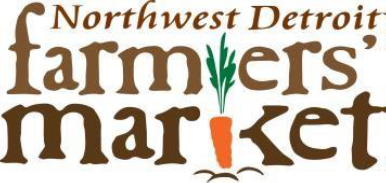 c/o Grandmont Rosedale Dev. Corp.19800 Grand RiverDetroit, MI 48223General Information MARKET HISTORYThe Northwest Detroit Farmers’ Market (NWDFM) is an open-air market with the mission to improve access to locally grown, raised and processed products within the Grandmont Rosedale community.  Grandmont Rosedale consist of five (5) unique neighborhoods – Minock Park, Grandmont, Grandmont #1, Rosedale Park, and North Rosedale Park.  Each year, the market is held on Thursdays from June – October and enjoys attendance by thousands of attendees every season. MARKET MISSIONTo promote and improve the Grandmont Rosedale community of Northwest Detroit by promoting healthy lifestyles, encouraging entrepreneurship, increase access to locally grown and made products, and providing opportunities for neighbors to meet and connect with one another. HOURS & LOCATIONThe 2022 market season is scheduled for June 2nd – October 13th, and will be held in the parking lot of the North Rosedale Community House (18445 Scarsdale Detroit, MI 48223 between Avon Road and Glastonbury Avenue). Please note that this year market hours will be returning to Thursdays from 4:00 PM to 8:00 PM, RAIN OR SHINE. According to market policies, participants will are required to stay for the entire market, or risk being excluded from future markets without prior approval from Market Manager. Additionally, failure to show up on time and stay for the entire market without at least 24-hour advanced notice may result in loss of privilege to participate in future markets. TYPES OF VENDORS The NWDFM welcomes food vendors selling fresh, wholesome produce and products.  This includes locally grown, wholesale, resale, value-added, cottage food, prepared food, and food trucks.  Artisan vendors may be allowed to participate in the market on a case-by-case basis.  However, please note that Michigan-grown and made products are given the highest priority.  It is expected that all vendors identify in their signage where their food was grown whenever possible. CONTACT INFORMATIONOur Market Manager can be reached by email at nwdfm@grandmontrosedale.com. Weekly farmers’ market updates can also be found on Facebook at the following two address:  https://www.facebook.com/nwdetroitfarmersmarket/https://www.facebook.com/GrandmontRosedaleDevelopment/Vendor Rules & RegulationsTIMELINEApril 30: All applications are due. May 10: All applications will receive responses. May TBD: Vendor Potluck June 2nd: Market Kick Off DayELIGIBILITYThe following information is provided to help you decide whether the NWDFM at the North Rosedale Park Community House is a good venue for your product sales.  Please read this information completely and carefully before submitting an application. If you have any questions about your eligibility for the markets after reviewing this policy in full, please direct them to nwdfm@grandmontrosedale.com. All items sold at the market must meet the following requirements: Produce VendorsNo one shall be permitted to sell any produce or product grown by any other parties, other than vendor’s family or employees, with the following exceptions:
(1) A farmer may sell produce grown by a relative who is also a farmer, as long as the produce is identified by a sign, identifying who grew it and where it was grown; 
(2) A farmer may enter into a partnership agreement with a neighboring farmer to sell produce raised by that neighbor, provided that the additional produce is not generally available at the market;(3) A farmer has received approval from the Market Manager. 
A farmer may sell Michigan products not produced by them, but associated with their crop. For example, honey obtained from a local beekeeper whose bees would have pollinated their crop.
 Farmers shall sell at the market only fresh, sound, wholesome produce and products. All food shall be from sources approved or considered satisfactory by the local health officials and the Department of Agriculture, and shall be clean, wholesome, free from spoilage, free from adulteration and misbranding, and safe for human consumption. 
TRANSPARENCY:  Farmers should identify in their signage where their food was grown.  You are also highly encouraged to identify in signage how it was grown (pesticides or herbicides used?). Value-Add VendorsA value-add vendor is any person who is actually engaged in the production of any material(s) made into or used as food. Food trucks are considered to be part of this category.  
Value-add products may include (but are not limited to) baked goods, confections, spice mixes, beverages, etc.  
Any value-add products offered for sale in closed packages or sealed containers shall bear an approved label stating the producer’s name and address, name of the product, ingredients, and net weight or measure.  All labeling of any package or container(s) must comply with the State of Michigan Department of Agriculture, Food Division regulations. 
 All value-add products offered for sale must be prepared in an inspected and approved kitchen. This includes food truck products. 
All value-add products prepared in a home kitchen shall comply with all provisions of the Michigan Cottage Food Law enacted in 2010, including labeling.
All value-add items will be accepted at the discretion of GRDC.FOOD ASSISTANCE Vendors who will be selling eligible food items and food producing plants are encouraged to accept food assistance benefits at the markets. Eligible food items include any food items that are meant for human consumption and are not hot and/or prepared foods intended for immediate consumption. Signs will be provided for vendors to post the day of the market to illustrate which food assistance benefits you accept. Please note that our market utilizes wooden tokens for purchases by customers using SNAP/food stamp benefits and credit/debit cards (see separate agreement, enclosed). The market also utilizes metal tokens for purchases by customers using Double Up Food Bucks.  Lastly, we accept paper coupons for the Project FRESH and Market FRESH programs.  All vendors must accept all tokens and coupons.If you are vendor who accepts food assistance benefits at this market, you will receive a reimbursement check each month for the prior month’s sales. Checks totaling less than $25 will be paid out with the next month’s earnings instead, so long as the check total is greater than $25 cumulatively. VENDOR STALLSVendors must have their stalls set up and ready for operation at the scheduled opening of the market.  Tents will be set up with the assistances of volunteers between 2:00 PM – 3:00 PM.  Vendors may set out their goods between 3:00 PM – 4:00 PM.  Merchandise is to be displayed within stall boundaries.  No merchandise may be displayed in aisles.
Stalls shall be kept free of garbage and trash.  “Garbage” is defined as spoiled, leftover, or unwanted perishables; “trash” is defined as any containers or wrappings such as cardboard boxes, newspapers, and any item(s) brought to the market for sale that needs to be discarded.  All garbage and trash must be removed from the stall area and taken away.  Trash receptacles placed around the market should not be filled with any of the above mentioned items.VENDOR FEES*The market shall begin Thursday, June 2nd, 2022 and will continue every Thursday through 
October 13, 2022. Hours of operation are 4 – 8 PM. The cost to rent each 10x10 ft. stall is $30 per week for market vendors (produce/flowers/value added goods only) and $35 for food trucks.  Vendors may pay in cash or write a check payable to GRDC.  Payments are due prior to the opening of the market every Thursday. 
Alternatively, market vendors receive a 10% discount by paying stall rental fees in two installments, cash or check payable to GRDC.  Payments are due as follows:
	June 2		$270 (10 weeks @ $27/wk))				Aug. 4		$270 (10 weeks @ $27/wk)Market vendors receive a 20% discount by paying for the entire season in one lump sum:
	June 2nd – Oct. 13, 2022  (20 weeks @ $24/wk)  
		$480 total for season – DUE June 2, 2022
Each vendor shall meet briefly with a GRDC representative prior to his or her initial participation in the market, to review market rules and regulations and to sign the stall rental agreementSAFETY AND BEHAVIORSmoking is NOT allowed in immediate market areas.
Consumption or sale of alcoholic beverages or any controlled substance(s) is not permitted in the market or on market grounds.No cars allowed in tented market areas after 3:30 PM without prior approval from Market Manager.  If merchandise/produce needs to be unloaded, a cart can be used. 
Vendor will be responsible for any injury to himself/herself, vendor’s employees, other vendors and/or the public which are caused by vendor’s negligence, and which occur while vendor is at the market or while the vendor is moving merchandise to or from the market. 
Use of profane, vulgar, or abusive language will not be tolerated in the market or on market grounds.No horse playing or running in the market area is allowed. 
PROPERTYNeither the Market nor the Grandmont Rosedale Development Corporation is liable for theft of or damage to any of the vendors merchandise or property before, during or after market hours. 
No merchandise, trash or garbage should be left in the market area by vendor after vendor leaves the market.LIABILITY INSURANCEEach food vendor is strongly encouraged to obtain liability insurance covering its activities at the Northwest Detroit Farmers’ Market. For a low cost insurance option, as well as member discounts, educational programs, and networking across farmers market, we encourage all vendors to join the Michigan Farmers Market Association. For more information please visit www.mifma.org.VENDOR LICENSES If it is required that a vendor be licensed, information about their license(s) MUST be included on their vendor application and a copy of the license must be with them at each market. To find out more about required food licenses, licenses for perennial plants, and licenses for pet food vendors, please visit www.michigan.gov/farmersmarkets. PRODUCT SAMPLING Safe preparation and handling of food items and samples is very important. If a vendor intends to offer samples of any food products at these events, Safe Food Sampling Guidelines must be followed. Any vendor sampling at the market must bring and use their own handwashing station. Inspectors from MDARD and the Wayne County Health Department are known to stop by from time to time.  ELECTRICITYElectricity is available to an extremely limited number of vendor spaces within the market, and is primarily reserved for food trucks.  Please note that we award electricity based on vendor need and the order in which applications are received and approved. If you are a vendor in need of electricity, it is your responsibility to include your request on your application and list your appliances. Generators are allowed, including for food trucks, as long as the noise level does not interfere with the ability of the vendors nearby to conduct sales with customers, as determined solely by the Market Manager.  TENTSMarket consistency is important.  Therefore, the NWDFM will provide each vendor with the same set-up at every market: one (1) 6’ table, one (1) chair, and one (1) weighted 10’x 10’ tent (unless otherwise indicated on your application).  We have a limited number of carts available, so please be prepared to share with other vendors or bring your own. Numbered spaces will be also assigned to each participant (vendor, sponsor or non-profit) ahead of the season.  You will receive a map of the market with your space highlighted.  Additional instructions on setting up may also be relayed at this time. Numbering spaces should help you more easily identify your space when you arrive for set-up.  Please note that we will do our best to ensure that your vendor location does not change for the duration of your time at the market; however, this is not guaranteed. If you are unhappy with you placement in the market, you may submit a change request in writing (see Grievance Policy** below).  Approval is at the sole discretion of the Market Manager. Sharing of vendor space is allowed, but must receive approval ahead of time. It is preferred that each vendor occupy as few spaces as possible so that a maximum number of vendors can participate and offer the greatest diversity of product to customers. NWDFM has the sole discretion to determine the number of spaces available to each vendor.All participants (vendors, sponsors and nonprofits) are responsible for bringing their own supplies and equipment, including: additional chairs, signage, merchandising stands and displays, carts, etc. Vendors should bring their own cart to use to transport items from the unloading zones to their assigned stall space and should not expect carts to be provided onsite.SET-UP AND TEAR-DOWNAll vendors will have one (1) hour for set-up and one (1) hour for tear-down each week – set-up is from 3:00 PM to 4:00 PM, and tear-down is from 8:00 PM – 9:00 PM. Participants should arrive early enough to be ready to greet customers by 4:00 PM. Everything, including garbage and recycling, must be removed from the Community House grounds by no later than 9:00 PM.PARKING & LOADING ZONESYes, our market is held in the parking lot of the North Rosedale Community House (18445 Scarsdale Detroit, MI 48223 between Avon Road and Glastonbury Avenue).  But parking space is limited and will be assigned in order of applications received.  On your application, please indicate whether you would like to park behind your tent.  Food trucks are the exception, and will be allowed to pull their truck into the parking lot for the entire duration of the market.  RESTROOMSPublic restrooms are located on the ground floor of the Community House. No outdoor porta-johns will be available. TRASHNWDFM has reserved trashcans for use during the market. These trashcans are for shopper use. A trash dumpster will be available for vendor trash. Vendors will need to properly dispose of their own empty containers and/or trash before they leave. SALESVendors are responsible for all sales of their own products, including providing correct change to customers. Vendors should make sure they have signage or price cards that are clear and legible. All processed products must be properly and clearly labeled for sale. SALES REPORTING AND EVALUATIONVendors MUST complete a Vendor Sales Record at the end of each market day reporting their total sales by currency (for example, total cash sales, sales by credit card, and food assistance sales). Failure to complete and submit a Vendor Sales Record may result in a loss of privilege to participate in future markets. A Vendor Sales Record sheet will be passed out to each vendor at the beginning of the market. Near the end of the 7 market, a NWDFM staff person will visit each vendor’s stall to collect their completed record and all food assistance currency collected that market day. The Vendor Sales Record will constitute the vendor’s receipt for the food assistance benefits they turned in that day. NWDFM will also be conducting a dot survey of market visitors to help gauge how much they spent and their feedback on other market components. Participants can help by reminding customers to complete the dot survey before they leave the market. SOCIAL MEDIANWDFM will create Facebook events for each of the three markets, so please do not create your own. Instead, join NWDFM’s events, post to the wall of the event and invite all of your Facebook followers to attend. Follow NWDFM on Facebook at https://www.facebook.com/nwdetroitfarmersmarket/EMERGENCIESIn case of emergency, call 911. A copy of the Emergency Procedures for this market will be available at the NWDFM tent during the market. REFUND POLICYNo refunds available. GREVIANCE POLICY**NWDFM has the right to deny or restrict any vendor or vendor representative’s access to the market for failure to follow the policies herein. In order to be addressed, problems, complaints or concerns must be brought to the Market Manager within 24 hours of the event. Any grievance that cannot be resolved immediately by the Market Manager will be referred (within 5 business days) to the GRDC Executive Director for review provided the grievance is submitted in writing and includes: Name (First, Last), business name, address, email address and phone number of complainant. Description of the problem, complaint or concern, or specific market policy violation, including the date and approximate time of occurrence. Name (First, Last), business name of offending vendor or vendor representative.Description of steps taken by complainant to resolve the issue with vendor or vendor representative prior to reporting it to NWDFM staff, if applicable. Description of complainant’s preferred desired resolution NWDFM staff and/or Market Manager will respond to all written complainants with recommended next steps for resolution within 10 business days of receipt of complaint, provided that all five of the above details are submitted. Any decision made by the GRDC Executive Director is considered final. ENFORCEMENT POLICYNWDFM staff have the authority to enforce all policies. Failure to follow policies of the Farmers Market at the Community House will result in the following consequences: First Occurrence: Verbal warning Second Occurrence: Written warning including an explanation of which policy has not been observed, the steps that need to be taken to come into compliance, and the requested timeline in which those steps should be taken. Third Occurrence: Participants will either be asked to leave the market or will be excluded from returning to the next market, depending upon the severity and timing of the offense. If a participant is asked to leave or not return to a market, no registration fees will be returned. If a vendor poses a health or safety hazard to themselves, other vendors, or market visitors, NWDFM reserves the right to immediately dismiss a vendor from the market. Warnings will be documented by NWDFM staff and remain on vendor records across market dates and seasons. NWDFM staff will review these warnings each market and determine if they impact vendor eligibility for future markets. Questions? Please call email the Market Manager at nwdfm@grandmontrosedale.com.   